İÇİNDEKİLER1.	GİRİŞ	32.	MÜFREDAT TANITIMI	33.	TEMEL YETKİNLİKLER	53.1.	Yönetici	63.2.	Ekip Üyesi	63.3.	Sağlık Koruyucusu	63.4.	İletişim Kuran	63.5.	Değer ve Sorumluluk Sahibi	63.6.	Öğrenen ve Öğreten	63.7.	Hizmet Sunucusu	63.7.1.	KLİNİK YETKİNLİKLER	73.7.2.	GİRİŞİMSEL YETKİNLİKLER	104.	ÖĞRENME VE ÖĞRETME YÖNTEMLERİ	134.1.	Yapılandırılmış Eğitim Etkinlikleri (YE)	134.1.1.	Sunum	134.1.2.	Seminer	144.1.3.	Olgu tartışması	144.1.4.	Makale tartışması	144.1.5.	Dosya tartışması	144.1.6.	Konsey	154.1.7.	Kurs	154.1.8.	Diğer	154.2.	Uygulamalı Eğitim Etkinlikleri (UE)	154.2.1.	Yatan hasta bakımı	154.2.2.	Ayaktan hasta bakımı	164.2.3.	Diğer	164.3.	Bağımsız ve Keşfederek Öğrenme Etkinlikleri (BE)	164.3.1.	Yatan hasta takibi	164.3.2.	Ayaktan hasta/materyal takibi	174.3.3.	Akran öğrenmesi	174.3.4.	Literatür okuma	174.3.5.	Araştırma	174.3.6.	Öğretme	175.	EĞİTİM KAYNAKLARI	176.	ÖLÇME VE DEĞERLENDİRME	187.	KAYNAKÇA	18GİRİŞTıp Eğitiminin temelini oluşturan bilim dallarından birisi de fizyoloji’dir. Fizyoloji uzmanı, insan fizyolojisi alanında bilgiye ulaşma, bilgi biriktirme ve bilgi üretme becerisi gösterir. Tıbbi uygulamada tanı, tedavi ve izleme amacı ile kullanılan ve fizyolojik parametreleri ölçmeyi amaçlayan yöntemleri uygulama, yorumlama, yöntemlerin doğruluk ve güvenirliklerini sınayabilme yetisine sahiptir. Yeni yöntemler geliştirebilme becerisi kazanmış, klinik ve deneysel çalışmaları planlama, yürütme, yorumlama, bir laboratuvarı bağımsız olarak yönetme, laboratuvar güvenliğini sağlama, laboratuvar personelini eğitme konularında bilgili ve deneyimli diğer meslektaşlarına bilgi ve konsültasyon hizmeti sağlayan, bilimsel düşünce kültürü ve etik değerlere sahip bir uzmandır. Kısaca “yaşam bilimi” olarak tanımlanan fizyoloji, yaşamın ve canlılığın idamesi doğrultusunda insan vücudunda devam edip giden tüm mekanizmaları, solunum, dolaşım, sinir vb. özel sistemlerin tamamı üzerine bütüncül bir bakış ile inceler. Buna bağlı olarak yetişmiş bir fizyoloji uzmanı, normal yaşamın sağlıklı olarak devam edebilmesi adına vücutta sürüp giden tüm fizyolojik mekanizmalara teorik yönden hakim olmanın yanında, bu fizyolojik normallerden sapma, diğer bir deyişle fizyopatolojik yolaklar sonucunda çeşitli organ ve organ sistemlerinde ne tür bozuklukların ortaya çıkabileceğini de bilir. Vücuttaki fizyolojik mekanizmalara teorik olarak hakim olmak aynı zamanda normal vücut fonksiyonlarının ölçümü ve değerlendirilmesi amacıyla gerçekleştirilen çeşitli hematolojik tetkikler, elektrofizyolojik kayıt yöntemleri, kalp ve akciğer fonksiyon testleri ve egzersiz ya da performans testleri hakkında bilgi sahibi olmayı da gerektirir. Nitekim bu tetkik yöntemleri fizyoloji uzmanlık eğitimi müfredatının kapsamı içerisine girmektedir. Bu yönüyle, yetişmiş bir fizyoloji uzmanı aynı zamanda biyokimya, göğüs hastalıkları, kardiyoloji, spor hekimliği vb. çeşitli klinik branşlar arasında ‘büyük resmi’ görme yeteneğinde entegre edici bir uzman olarak görev alabilir. Bütüncül bakış yetisinden dolayı bir fizyoloji uzmanının önemli yeterliliklerinden birisi de gerek klinik, gerekse deneysel araştırmaları planlayıp yürütebilmesidir. Sonuç olarak, fizyoloji uzmanlık eğitimi ile temel tıp bilgileriyle kliniği entegre edebilen, hastalık teşhisi ya da performans ölçümüne yönelik testlerin yapıldığı bir laboratuarı çalıştırabilen ve/veya idare edebilen, aynı zamanda bilgi birikimini klinik/deneysel araştırmalar planlayıp yürütmek üzere kullanabilen yetişmiş insan gücü sağlanması amaçlanmaktadır. Bunun yanında, yetişen fizyoloji uzmanlarının bir bölümünün akademik hayatın sonraki aşamalarına ilerlemesi ile de tıp fakültelerinin lisans düzeyindeki eğitiminin aksamadan devamı da teminat altına alınmış olmaktadır.MÜFREDAT TANITIMIMüfredatın Amacı ve HedefleriFizyoloji uzmanlık programının amacı, temel fizyoloji mekanizmalar ve uygulamalar hakkında akademik düzeyde bilgi sahibi olan ve aktarabilen, bilimsel verilere ulaşabilen, yorumlayabilen ve sunma yeteneği kazanmış, deneysel araştırma ve yöntemleri hakkında deneyimli, bilimsel bir sorunu çözebilmek için uygun araştırma yöntemlerini kullanabilen, bilimsel düşünce kültürü ve etik değerlere sahip uzmanlar yetiştirmektir. Fizyoloji alanında uygulanan teknik ve yöntemler ile bunların sınırları hakkında kapsamlı bilgi sahibi olur.Özgün bir araştırma sürecini bağımsız olarak, tasarlar, yönetir, uygular ve sonuçlandırır.Uzmanlık düzeyindeki kuramsal ve uygulamalı bilgileri kullanarak, alana özgün laboratuvar, klinik ve benzeri becerileri ustalaşmış düzeyde gerçekleştirir ve alanı ile ilgili sorunlarda çözüm oluşturabilme becerisine sahip olur.Alanına yenilik getiren, yeni bir düşünce, yöntem, tasarım ve uygulama geliştirir ya da bilinen bir düşünce, yöntem, tasarım veya uygulamayı farklı bir alana uygular, özgün bir konuyu araştırır, kavrar, tasarlar, uyarlar ve uygular.Yaşam boyu öğrenmeyi ilke edinir, bilimsel gelişmeleri izleyerek kendini sürekli yeniler.Alanındaki veya disiplinlerdeki kongre, panel, sempozyum, çalıştay, seminer, makale, tartışma saati, problem çözme oturumları gibi organizasyonlara katılarak, kendi eğitim alanıyla ilgili bilgilerini paylaşır ve diğer disiplinlerdeki uzmanlar ile ilişki kurarak ekip üyesi olarak çözüme katkıda bulunur.Fizyoloji alanı ile ilgili konularda karşılaşılan toplumsal, bilimsel, kültürel ve etik sorunların çözümüne katkıda bulunur ve bu değerlerin gelişimini destekler.Akademik çalışmaların çıktılarını saygın akademik ortamlarda sunarak ve yayınlayarak literatüre katkıda bulunur.Fizyoloji uzmanı olarak ilgili alanlarda yöneticilik yapar.Etkili iletişim becerilerine sahip, mesleki değer ve sorumluluklarının bilincinde gerektiğinde sağlık hizmeti de sunar.Eğitimi boyunca edindiği bilgi birikimi ve tecrübeleri öğrenici konumundaki bireylere aktarma yetisine sahip olur.Müfredat Çalışmasının Tarihsel SüreciOcak 2010 tarihinde Antalya’da yapılan müfredat geliştirme çalışmaları sonucunda TUKMOS birinci dönem komisyonları tarafından fizyoloji taslak müfredatı hazırlanmıştır. Nisan 2010 tarihinde Ankara Yüksek İhtisas Hastanesinde müfredat geliştirme çalışmaları devam etmiştir. Takiben 2011’de Ankara’da yapılan çalışmalar sonucunda TUKMOS birinci dönem komisyonu tarafından müfredatın V 1.0 şekli oluşturulmuş, takiben 2013 Nisan ayında 2. Dönem TUKMOS komisyonu tarafından Ankara’da yapılan toplantıda V.2.0 Fizyoloji müfredatı son şeklini almıştır.TUKMOS FİZYOLOJİ KOMİSYONU 1.DÖNEM ÜYELERİÜmmühan İşoğluAhmet ErgünAhmet KorkmazCafer MarangozDicle BalkancıGüldal SüyenHakkı GökbelM. Fehmi ÖzgünerS. Sadi KurdakSami AydoğanSedat AkarTUKMOS FİZYOLOJİ KOMİSYONU 2.DÖNEM ÜYELERİÜmmühan İşoğluAhmet ErgünCafer MarangozGüldal SüyenGünfer TurgutHakkı GökbelS. Sadi KurdakSami AydoğanŞenol DaneŞükrü ÖterKağan ÜçokUzmanlık Eğitimi SüreciFizyoloji uzmanlık eğitimi yürürlükteki mevzuata uygun yapılmaktadır.Fizyoloji uzmanlık eğitimi rotasyonu eğitimin ikinci yılında iki ay süreyle tıbbı biyokimya anabilim dalında gerçekleştirilir.Kariyer Olasılıkları•	Üniversite öğretim üyesi•	Klinik araştırmalar yöneticisi•	Medikal müdür•	Deneysel araştırmalar yöneticisiKan bankası yöneticisiEgzersiz ve Performans danışmanıElektrofizyoloji laboratuar yöneticisi Solunum laboratuar yöneticisiDeney hayvanları merkezi yöneticisiEtik kurul üyesi ve yöneticisiHematoloji laboratuar yöneticisiSağlıklı yaşam merkezi danışman ve yöneticisiSpor fizyolojisi laboratuarı yöneticisiHastane merkez laboratuarlarında uzman ve yöneticiUyku laboratuarında uzman ve yönetici•	SB Türkiye İlaç ve Tıbbi Cihaz Kurumunda uzman•	SB Hıfzıssıhha Merkez Laboratuvarlarında uzman ve yöneticiTEMEL YETKİNLİKLER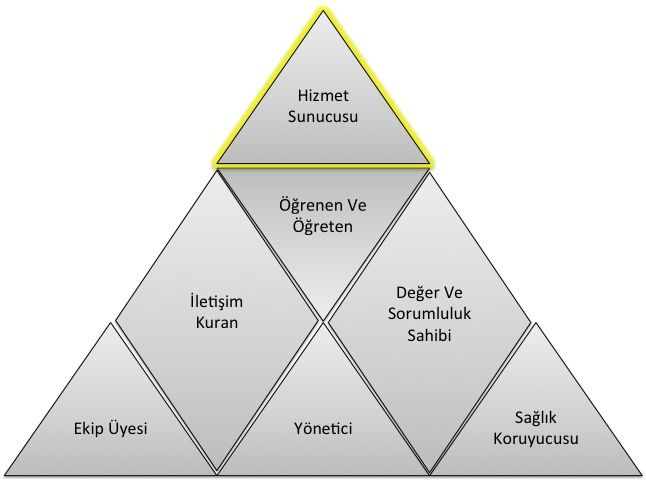 Yetkinlik, bir uzmanın bir iş ya da işlemin gerektiği gibi yapılabilmesi için kritik değer taşıyan, eğitim ve öğretim yoluyla kazanılıp iyileştirilebilen, gözlenip ölçülebilen, özellikleri daha önceden tarif edilmiş olan, bilgi, beceri, tutum ve davranışların toplamıdır. Yetkinlikler 7 temel alanda toplanmışlardır. Her bir temel yetkinlik alanı, uzmanın ayrı bir rolünü temsil eder (Şekil 1). Yedinci temel alan olan Hizmet Sunucusu alanına ait yetkinlikler klinik yetkinlikler ve girişimsel yetkinlikler olarak ikiye ayrılırlar. Sağlık hizmeti sunumu ile doğrudan ilişkili Hizmet Sunucusu alanını oluşturan yetkinlikler diğer 6 temel alana ait yetkinlikler olmadan gerçek anlamlarını kazanamazlar ve verimli bir şekilde kullanılamazlar. Başka bir deyişle 6 temel alandaki yetkinlikler, uzmanın “Hizmet Sunucusu” alanındaki yetkinliklerini sosyal ortamda hasta ve toplum merkezli ve etkin bir şekilde kullanması için kazanılması gereken yetkinliklerdir. Bir uzmanlık dalındaki eğitim sürecinde kazanılan bu 7 temel alana ait yetkinlikler uyumlu bir şekilde kullanılabildiğinde yeterlilikten bahsedilebilir. Bu temel yetkinlik alanları aşağıda listelenmiştir;YöneticiEkip ÜyesiSağlık Koruyucusu İletişim Kuran  Değer ve Sorumluluk Sahibi Öğrenen ve Öğreten Hizmet SunucusuHizmet sunucusu temel yetkinlik alanındaki yetkinlikler, kullanılış yerlerine göre iki türdür: Klinik Yetkinlik: Bilgiyi, kişisel, sosyal ve/veya metodolojik becerileri tıbbi kararlar konusunda kullanabilme yeteneğidir; Girişimsel Yetkinlik: Bilgiyi, kişisel, sosyal ve/veya metodolojik becerileri tıbbi girişimler konusunda kullanabilme yeteneğidir. 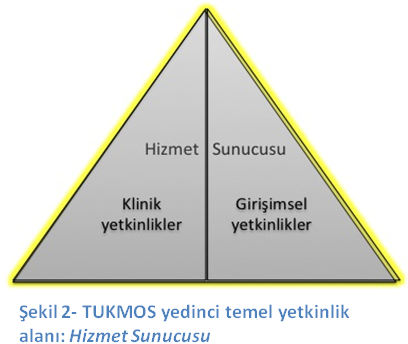 Klinik ve girişimsel yetkinlikler edinilirken ve uygulanırken Temel Yetkinlik alanlarında belirtilen diğer yetkinliklerle uyum içinde olmalı ve uzmanlığa özel klinik karar süreçlerini kolaylaştırmalıdır. KLİNİK YETKİNLİKLERUzman Hekim aşağıda listelenmiş klinik yetkinlikleri ve eğitimi boyunca edindiği diğer bütünleyici “temel yetkinlikleri” eş zamanlı ve uygun şekilde kullanarak uygular.BİLİR(B): Klinik yetkinlikle ilgili bilgi sahibi olmayı ifade eder.UYGULAR(U):  Klinik yetkinliğin uygulanabilme yeteneğidir.DEĞERLENDİRME(D): Verilerin yorumlanarak raporlanması sürecini ifade eder.YÖNLENDİRME(Y): Veriler ışığında hastayı ilgili uzmanlık alanına yönlendirir.GİRİŞİMSEL YETKİNLİKLERUzman Hekim aşağıda listelenmiş girişimsel yetkinlikleri ve eğitimi boyunca edindiği diğer bütünleyici “temel yetkinlikleri” eş zamanlı ve uygun şekilde kullanarak uygular.ÖĞRENME VE ÖĞRETME YÖNTEMLERİ.Çekirdek eğitim müfredatı hazırlama Kılavuzu V1.1 ‘de hazırlanmış olan öğrenme ve öğretme yöntemleri kullanılmaktadır.TUKMOS tarafından önerilen öğrenme ve öğretme yöntemleri üçe ayrılmaktadır: “Yapılandırılmış Eğitim Etkinlikleri” (YE), “Uygulamalı Eğitim Etkinlikleri” (UE) ve “Bağımsız ve Keşfederek Öğrenme Etkinlikleri” (BE). Yapılandırılmış Eğitim Etkinlikleri (YE)SunumBir konu hakkında görsel işitsel araç kullanılarak yapılan anlatımlardır. Genel olarak nadir veya çok nadir görülen konular/durumlar hakkında veya sık görülen konu/durumların yeni gelişmeleri hakkında kullanılan bir yöntemdir. Bu yöntemde eğitici öğrencide eksik olduğunu bildiği bir konuda ve öğrencinin pasif olduğu bir durumda anlatımda bulunur. Sunum etkileşimli olabilir veya hiç etkileşim olmayabilir. SeminerSık görülmeyen bir konu hakkında deneyimli birinin konuyu kendi deneyimlerini de yansıtarak anlatması ve anlatılan konunun karşılıklı soru ve cevaplar ile geçmesidir. Sunumdan farkı konuyu dinleyenlerin de kendi deneyimleri doğrultusunda anlatıcı ile karşılıklı etkileşim içinde olmasıdır. Seminer karşılıklı diyalogların yoğun olduğu, deneyimlerin yargılanmadan paylaşıldığı ve farklı düzeylerde kişilerin aynı konu hakkında farklı düzeydeki sorular ile eksik yanlarını tamamlayabildikleri bir eğitim etkinliğidir.Olgu tartışmasıBir veya birkaç sık görülen olgunun konu edildiği bir küçük grup eğitim aktivitesidir. Bu eğitim aktivitesinin hedefi, farklı düzeydeki kişilerin bir olgunun çözümlenmesi sürecini tartışmalarını sağlayarak, tüm katılımcıların kendi eksik veya hatalı yanlarını fark etmelerini sağlamak ve eksiklerini tamamlamaktır. Bu olgularda bulunan hastalık veya durumlar ile ilgili bilgi eksikliklerinin küçük gruplarda tartışılması ile tamamlanması veya yanlış bilgilerin düzeltilmesi sağlanır. Ayrıca aynı durum ile ilgili çok sayıda olgunun çözümlenmesi yoluyla aynı bilginin farklı durumlarda nasıl kullanılacağı konusunda deneyim kazandırır. Olgunun/ların basamaklı olarak sunulması ve her basamak için fikir üretilmesi ile sürdürülür. Eğitici her basamakta doğru bilgiyi verir ve doğru kararı açıklar.Makale tartışmasıMakalenin kanıt düzeyinin anlaşılması, bir uygulamanın kanıta dayandırılması ve bir konuda yeni bilgilere ulaşılması amacıyla gerçekleştirilen bir küçük grup etkinliğidir. Makalenin tüm bölümleri sırası ile okunur ve metodolojik açıdan doğruluğu ve klinik uygulamaya yansıması ile ilgili fikir üretilmesi ve gerektiğinde eleştirilmesi ile sürdürülür. Eğitici her basamakta doğru bilgiyi verir ve doğru kararı açıklar. Uzman adayına, benzer çalışmalar planlayabilmesi için problemleri bilimsel yöntemlerle analiz etme, sorgulama, sonuçları tartışma ve bir yayın haline dönüştürme becerisi kazandırılır.Dosya tartışmasıSık görülmeyen olgular ya da sık görülen olguların daha nadir görülen farklı şekilleri hakkında bilgi edinilmesi, hatırlanması ve kullanılmasını amaçlayan bir eğitim yöntemidir. Eğitici, dosya üzerinden yazı, rapor, görüntü ve diğer dosya eklerini kullanarak, öğrencinin olgu hakkında her basamakta karar almasını sağlar ve aldığı kararlar hakkında geribildirim verir. Geribildirimler öğrencinin doğru kararlarını devam ettirmesi ve gelişmesi gereken kararlarının açık ve anlaşılır bir biçimde ifade edilerek geliştirmesi amacıyla yapılır.KonseyOlgunun/ların farklı disiplinler ile birlikte değerlendirilmesi sürecidir. Olgunun sık görünürlüğünden çok karmaşık olması öğrencinin karmaşık durumlarda farklı disiplinlerin farklı bakış açılarını algılamasını sağlar. KursBir konu hakkında belli bir amaca ulaşmak için düzenlenmiş birden fazla oturumda gerçekleştirilen bir eğitim etkinliğidir. Amaç genellikle bir veya birkaç klinik veya girişimsel yetkinliğin edinilmesidir. Kurs süresince sunumlar, küçük grup çalışmaları, uygulama eğitimleri birbiri ile uyum içinde gerçekleştirilir.DiğerUygulamalı Eğitim Etkinlikleri (UE)Yatan hasta bakımıVizitFarklı öğrenciler için farklı öğrenme ortamı oluşturan etkili bir eğitim yöntemidir. Hasta takibini yapan ve yapmayan öğrenciler vizitten farklı şekilde faydalanırlar. Hastayı takip eden öğrenci hasta takibi yaparak ve yaptıkları için geribildirim alarak öğrenir, diğer öğrenciler bu deneyimi izleyerek öğrenirler. Vizit klinikte görülen olguların hasta yanından çıktıktan sonra da tartışılması ve olgunun gerçek ortamda gözlemlenmesiyle öğrenmeyi sağlar. NöbetÖğrencinin sorumluluğu yüksek bir ortamda derin ve kalıcı öğrenmesine etki eder. Olguyu yüksek sorumluluk durumunda değerlendirmek öğrencinin var olan bilgisini ve becerisini kullanmasını ve eksik olanı öğrenmeye motive olmasını sağlar. Nöbet, gereken yetkinliklere sahip olunan olgularda özgüveni arttırırken, gereken yetkinliğin henüz edinilmemiş olduğu olgularda bilgi ve beceri kazanma motivasyonunu arttırır. Nöbetlerde sık kullanılması gereken yetkinliklerin 1’inci kıdem yetkinlikleri arasında sınıflandırılmış olmaları bu açıdan önemlidir.Girişim Tanı ve tedaviye yönelik tüm girişimler, eğitici tarafından gösterildikten sonra belli bir kılavuz eşliğinde basamak basamak gözlem altında uygulama yoluyla öğretilir. Her uygulama basamağı için öğrenciye geribildirim verilir. Öğrencinin doğru yaptıklarını doğru yapmaya devam etmesi, eksik ve gelişmesi gereken taraflarını düzeltebilmesi için öğrenciye zamanında, net ve yapıcı müdahalelerle teşvik edici ve destekleyici ya da uyarıcı ve yol gösterici geribildirimler verilmelidir. Her girişim için öğrenciye önceden belirlenmiş yetkinlik düzeyine ulaşacak sayıda tekrar yaptırılması sağlanır.Ameliyat İçinde çok sayıda karar ve girişim barındıran müdahale süreçleridir. Her karar ve girişimin ayrı ayrı gereken yetkinlik düzeylerine ulaşması amacıyla en az riskli/karmaşık olandan en riskli/karmaşık olana doğru olacak şekilde ameliyat sürecinin tüm basamakları yüksek gözlem altında öğretilir. Öğrencinin tüm basamaklarda gereken yetkinlik düzeyine ulaşması için yeterli sayıda tekrar yaptırılması sağlanır.Ayaktan hasta bakımıÖğrenci gözlem altında olgu değerlendirmesi yapar ve tanı, tedavi seçeneklerine karar verir. Öğrencinin yüksek/orta sıklıkta görülen acil veya acil olmayan olguların farklı başvuru şekillerini ve farklı tedavi seçeneklerini öğrendiği etkili bir yöntemdir. Ayaktan hasta bakımında sık kullanılması gereken yetkinliklerin 1’inci kıdem yetkinlikleri arasında sınıflandırılmış olmaları bu açıdan önemlidir.DiğerBağımsız ve Keşfederek Öğrenme Etkinlikleri (BE) Yatan hasta takibiYatarak takip edilen bir olgu hakkında yeterliğe erişmemiş bir öğrencinin gözetim ve denetim altında, yeterliğe ulaşmış bir öğrencinin gözlem altında yaptığı çalışmalar sırasında eksikliğini fark ettiği konularda öğrenme gereksinimini belirleyerek bunu herhangi bir eğitim kaynağından tamamlaması sürecidir. Bu eğitim kaynaklarının doğru ve güvenilir olmasından eğitici sorumludur. Ayaktan hasta/materyal takibiAyaktan başvuran acil veya acil olmayan bir olgu hakkında gereken yetkinlik düzeyine erişmemiş bir öğrencinin gözetim ve denetim gözlem altında, eğitici eşliğinde ve gereken yetkinlik düzeyine ulaşmış bir öğrencinin yüksek gözlem altında yaptığı çalışmalar sırasında eksikliğini fark ettiği konularda öğrenme gereksinimini belirleyerek bunu herhangi bir eğitim kaynağından tamamlaması sürecidir. Bu eğitim kaynaklarının doğru ve güvenilir olmasından eğitici sorumludur.Akran öğrenmesiÖğrencinin bir olgunun çözümlenmesi veya bir girişimin uygulanması sırasında bir akranı ile tartışarak veya onu gözlemleyerek öğrenmesi sürecidir. Literatür okumaÖğrencinin öğrenme gereksinimi olan konularda literatür okuması ve klinik uygulama ile ilişkilendirmesi sürecidir. AraştırmaÖğrencinin bir konuda tek başına veya bir ekip ile araştırma tasarlaması ve bu sırada öğrenme gereksinimini belirleyerek bunu herhangi bir eğitim kaynağından tamamlaması sürecidir.ÖğretmeÖğrencinin bir başkasına bir girişim veya bir klinik konuyu öğretirken bu konuda farklı bakış açılarını, daha önce düşünmediği soruları veya varlığını fark etmediği durumları fark ederek öğrenme gereksinimi belirlemesi ve bunu herhangi bir eğitim kaynağından tamamlaması sürecidir.EĞİTİM KAYNAKLARIEğitici StandartlarıEğitici standartları, 663 sayılı KHK Ve 2547 sayılı yüksek öğrenim kanununda belirlenmiş şekliyle uygulanmaktadır. 2. Dönem TUKMOS fizyoloji komisyon önerileri aşağıdaki gibidir;Bir eğiticiye maksimum 2 uzmanlık öğrencisi düşmelidir.Fizyoloji uzmanlık eğitimi verilebilmesi için en az 3 eğitici gereklidir.Eğiticinin, eğitici eğitimi, deney hayvanları kullanma sertifikası alması gereklidir.Eğiticinin, ilgili mevzuat kapsamında Fizyoloji alanında uzmanlık veya doktora sonrasında alanında en az üç yıl çalışma deneyimi olmalıdır.Mekân StandartlarıFizyoloji alanında yapılan eğitime yönelik uygulamalar ile bilimsel araştırmalar ve klinik hizmetlere izin verecek büyüklük ve şekilde mekân bulunması gerekir.Donanım Standartları.Temel laboratuar donanımı (santrifüj, spektrofotometre, mikroskop, etüv, su banyosu, hassas terazi,  pH metre, spirometre, EKG cihazı vb.)Fizyoloji eğitim laboratuar donanımı (bilgisayar donanımlı fizyoloji eğitim seti, hematolojik çalışma seti, tartı cihazı, stetoskop ve tansiyon aleti, refleks çekici, oftalmoskop, perimetre, diapozon, İshihara renk körlüğü levhaları, Snellen levhası vb.)Fizyoloji araştırma ve uygulama laboratuar donanımı ( elektrofizyoloji, nörofizyoloji, kardiyovasküler sistem, endokrin-üreme fizyolojisi, sindirim sistemi, hematoloji, solunum fizyolojisi, egzersiz ve spor fizyolojisi vb.)Kurum, yukarıda belirtilen “temel laboratuar” ve “eğitim laboratuarı” donanımına ilaveten en az bir tane “araştırma ve uygulama laboratuarına”  da sahip olmalıdır. ÖLÇME VE DEĞERLENDİRMEEğiticinin uygun gördüğü ölçme değerlendirme yöntemleri uygulanmaktadır.KAYNAKÇATUKMOS, TIPTA UZMANLIK KURULU MÜFREDAT OLUŞTURMA VE STANDART BELİRLEME SİSTEMİ, Çekirdek Müfredat Hazırlama Kılavuzu, v.1.1, 2013TUKMOSTIPTA UZMANLIK KURULU                                                             MÜFREDAT OLUŞTURMA VE STANDART BELİRLEME SİSTEMİFİZYOLOJİUzmanlık Eğitimi Çekirdek Müfredatı04.06.2013KLİNİK YETKİNLİKDüzeyKıdemYöntemELEKTROFİZYOLOJİK TETKİKLERİN YORUMLANMASI VE RAPORLANMASI GÖRSEL UYARILMA POTANSİYELLERİ (GUP, VEP; VİSUAL EVOKED POTENTİALS) B2UE, BE, YEELEKTROFİZYOLOJİK TETKİKLERİN YORUMLANMASI VE RAPORLANMASI ELEKTRORETİNOGRAFİ (ERG) B2UE, BE, YEELEKTROFİZYOLOJİK TETKİKLERİN YORUMLANMASI VE RAPORLANMASI İŞİTSEL UYARILMA POTANSİYELİ (İUP, AEP; AUDİTORY EVOKED POTENTİALS) B2UE, BE, YEELEKTROFİZYOLOJİK TETKİKLERİN YORUMLANMASI VE RAPORLANMASI OLAYLA İLGİLİ POTANSİYELLER (OİP, ERP; EVENT RELATED POTENTIALS) B2UE, BE, YEELEKTROFİZYOLOJİK TETKİKLERİN YORUMLANMASI VE RAPORLANMASI  NAZAL POTANSİYELLER B2UE, BE, YEELEKTROFİZYOLOJİK TETKİKLERİN YORUMLANMASI VE RAPORLANMASI SİNİR İLETİ HIZIB2UE, BE, YEELEKTROFİZYOLOJİK TETKİKLERİN YORUMLANMASI VE RAPORLANMASI ELEKTRODERMAL AKTİVİTE (EDA)B2UE, BE, YEELEKTROFİZYOLOJİK TETKİKLERİN YORUMLANMASI VE RAPORLANMASI ELEKTROENSEFALOGRAFİ (EEG) B2UE, BE, YEELEKTROFİZYOLOJİK TETKİKLERİN YORUMLANMASI VE RAPORLANMASI ELEKTROMİYOGRAFİ (EMG) B2UE, BE, YEELEKTROFİZYOLOJİK TETKİKLERİN YORUMLANMASI VE RAPORLANMASI ELEKTRO KARDİYOGRAFİ (EKG) U,D1UE, BE, YEHEMATOLOJİK TETKİKLERİN YORUMLANMASI VE RAPORLANMASIHEMOGLOBİN TAYİNİ U,D1UE, BE, YEHEMATOLOJİK TETKİKLERİN YORUMLANMASI VE RAPORLANMASIHEMATOKRİT TAYİNİ U,D1UE, BE, YEHEMATOLOJİK TETKİKLERİN YORUMLANMASI VE RAPORLANMASIERİTROSİT SAYIMI U,D1UE, BE, YEHEMATOLOJİK TETKİKLERİN YORUMLANMASI VE RAPORLANMASIMCV, MCH, MCHC DEĞERLERİNİ HESAPLARU,D1UE, BE, YEHEMATOLOJİK TETKİKLERİN YORUMLANMASI VE RAPORLANMASILÖKOSİT SAYIMI U,D1UE, BE, YEHEMATOLOJİK TETKİKLERİN YORUMLANMASI VE RAPORLANMASITROMBOSİT SAYIMI U,D1UE, BE, YEHEMATOLOJİK TETKİKLERİN YORUMLANMASI VE RAPORLANMASISEDİMENTASYON TAYİNİU,D1UE, BE, YEHEMATOLOJİK TETKİKLERİN YORUMLANMASI VE RAPORLANMASIPERİFERİK YAYMA U,D1UE, BE, YEHEMATOLOJİK TETKİKLERİN YORUMLANMASI VE RAPORLANMASIKAN GRUBU TAYİNİ U,D1UE, BE, YEHEMATOLOJİK TETKİKLERİN YORUMLANMASI VE RAPORLANMASIHEMOREOLOJİK TETKİKLER B2UE, BE, YEMETABOLİK ÖLÇÜMLERİN YORUMLANMASI VE RAPORLANMASIBAZAL METABOLİZMA HIZIB2UE, BE, YEMETABOLİK ÖLÇÜMLERİN YORUMLANMASI VE RAPORLANMASIİSTİRAHAT METABOLİZMA HIZIU,D2UE, BE, YEMETABOLİK ÖLÇÜMLERİN YORUMLANMASI VE RAPORLANMASISOLUNUM GAZLARI ANALİZİB2UE, BE, YEMETABOLİK ÖLÇÜMLERİN YORUMLANMASI VE RAPORLANMASIGÜNLÜK KALORİ GEREKSİNİMİ VE BESLENME DÜZENİB,Y2UE, BE, YESOLUNUM FONKSİYON TESTLERİNİN YORUMLANMASI VE RAPORLANMASIDİNAMİK VE STATİK TESTLER U,D1UE, BE, YESOLUNUM FONKSİYON TESTLERİNİN YORUMLANMASI VE RAPORLANMASIAKCİĞER HACİMLERİ VE VENTİLASYON ÖLÇÜMÜU,D1UE, BE, YESOLUNUM FONKSİYON TESTLERİNİN YORUMLANMASI VE RAPORLANMASIDİFÜZYON KAPASİTE TESTLERİB2UE, BE, YESOLUNUM FONKSİYON TESTLERİNİN YORUMLANMASI VE RAPORLANMASIKAN GAZLARI VE GAZ DEĞİŞİMİU,D2UE, BE, YESOLUNUM FONKSİYON TESTLERİNİN YORUMLANMASI VE RAPORLANMASITÜM VÜCUT PLETİSMOGRAFİSİB2UE, BE, YESOLUNUM FONKSİYON TESTLERİNİN YORUMLANMASI VE RAPORLANMASIVENTİLASYON-PERFÜZYON ORANI BELİRLENMESİB2UE, BE, YEKARDİYOPULMONER EGZERSİZ TESTLERİNİN YORUMLANMASI VE RAPORLANMASIİŞ YÜKÜB2UE, BE, YEKARDİYOPULMONER EGZERSİZ TESTLERİNİN YORUMLANMASI VE RAPORLANMASIMETABOLİK YANITB2UE, BE, YEKARDİYOPULMONER EGZERSİZ TESTLERİNİN YORUMLANMASI VE RAPORLANMASIKARDİYOVASKÜLER SİSTEM YANITIB2UE, BE, YEKARDİYOPULMONER EGZERSİZ TESTLERİNİN YORUMLANMASI VE RAPORLANMASIPULMONER SİSTEM YANITIB2UE, BE, YEKARDİYOPULMONER EGZERSİZ TESTLERİNİN YORUMLANMASI VE RAPORLANMASIAEROBİK KAPASİTEB2UE, BE, YEKARDİYOPULMONER EGZERSİZ TESTLERİNİN YORUMLANMASI VE RAPORLANMASISOLUNUMSAL VE ANAEOROBİK EŞİK KAVRAMIB2UE, BE, YEKARDİYOPULMONER EGZERSİZ TESTLERİNİN YORUMLANMASI VE RAPORLANMASIEGZERSİZ REÇETESİB2UE, BE, YEKAS KUVVETİNİN YORUMLANMASI VE RAPORLANMASISERBEST AĞIRLIKLA YAPILAN ÖLÇÜMB2UE, BE, YEKAS KUVVETİNİN YORUMLANMASI VE RAPORLANMASIDİNAMOMETRİK KULLANIMB2UE, BE, YEANAEROBİK EGZERSİZ TESTLERİNİN YORUMLANMASI VE RAPORLANMASIİNDİREKT TESTLERB2UE, BE, YEANAEROBİK EGZERSİZ TESTLERİNİN YORUMLANMASI VE RAPORLANMASILAKTİK ASİT ÖLÇÜMÜ VE TESTİB2UE, BE, YEAEROBİK EGZERSİZ TESTLERİNİN YORUMLANMASI VE RAPORLANMASIİNDİREKT TESTLERB2UE, BE, YEEKLEM HAREKET AÇIKLIĞI ÖLÇÜMÜB2UE, BE, YEDENGE TESTLERİB2UE, BE, YEGÜNLÜK FİZİKSEL AKTİVİTE ÖLÇÜMÜB2UE, BE, YEANTROPOMETRİK ÖLÇÜMLERİN YORUMLANMASI VE RAPORLANMASI UZUNLUK, ÇAP VE ÇEVRE ÖLÇÜMLERİ U,D1UE, BE, YEANTROPOMETRİK ÖLÇÜMLERİN YORUMLANMASI VE RAPORLANMASIDERİ KIVRIM KALINLIĞI ÖLÇÜMÜB2UE, BE, YEANTROPOMETRİK ÖLÇÜMLERİN YORUMLANMASI VE RAPORLANMASIVÜCUT YAĞ YÜZDESİ (VYY) – YAĞSIZ VÜCUT KÜTLESİ B2UE, BE, YEANTROPOMETRİK ÖLÇÜMLERİN YORUMLANMASI VE RAPORLANMASIAĞIRLIK ÖLÇÜMÜ, VÜCUT KÜTLE İNDEKSİ(VKI) HESABIU,D1UE, BE, YEANTROPOMETRİK ÖLÇÜMLERİN YORUMLANMASI VE RAPORLANMASIVÜCUT TİPLEMESİB2UE, BE, YEGİRİŞİMSEL YETKİNLİKDüzeyKıdemYöntemELEKTROFİZYOLOJİK TETKİKLERİN UYGULANMASIGÖRSEL UYARILMA POTANSİYELİ (GUP, VEP; VİSUAL EVOKED POTENTİALS) KAYDI YAPMAK22UE, BE, YEELEKTROFİZYOLOJİK TETKİKLERİN UYGULANMASIELEKTRORETİNOGRAFİ (ERG) KAYDI YAPMAK22UE, BE, YEELEKTROFİZYOLOJİK TETKİKLERİN UYGULANMASIİŞİTSEL UYARILMA POTANSİYELİ (İUP, AEP; AUDİTORY EVOKED POTENTİALS) KAYDI YAPMAK22UE, BE, YEELEKTROFİZYOLOJİK TETKİKLERİN UYGULANMASIOLAYLA İLGİLİ POTANSİYELLER (OİP, ERP; EVENT RELATED POTENTIALS) KAYDI YAPMAK22UE, BE, YEELEKTROFİZYOLOJİK TETKİKLERİN UYGULANMASINAZAL POTANSİYELLER KAYDI YAPMAK12UE, BE, YEELEKTROFİZYOLOJİK TETKİKLERİN UYGULANMASISİNİR İLETİ HIZI KAYDI YAPMAK22UE, BE, YEELEKTROFİZYOLOJİK TETKİKLERİN UYGULANMASIELEKTRODERMAL AKTİVİTE (EDA) KAYDI YAPMAK12UE, BE, YEELEKTROFİZYOLOJİK TETKİKLERİN UYGULANMASIELEKTROENSEFALOGRAFİ (EEG) KAYDI YAPMAK22UE, BE, YEELEKTROFİZYOLOJİK TETKİKLERİN UYGULANMASIELEKTROMİYOGRAFİ (EMG) KAYDI YAPMAK22UE, BE, YEELEKTROFİZYOLOJİK TETKİKLERİN UYGULANMASIELEKTRO KARDİYOGRAFİ (EKG) KAYDI YAPMAK41UE, BE, YEHEMATOLOJİK TETKİKLERİN UYGULANMASIHEMOGLOBİN TAYİNİ YAPMAK41UE, BE, YEHEMATOLOJİK TETKİKLERİN UYGULANMASIHEMATOKRİT TAYİNİ YAPMAK41UE, BE, YEHEMATOLOJİK TETKİKLERİN UYGULANMASIERİTROSİT SAYIMI YAPMAK41UE, BE, YEHEMATOLOJİK TETKİKLERİN UYGULANMASIMCV, MCH, MCHC DEĞERLERİNİ HESAPLAMAK41UE, BE, YEHEMATOLOJİK TETKİKLERİN UYGULANMASILÖKOSİT SAYIMI YAPMAK41UE, BE, YEHEMATOLOJİK TETKİKLERİN UYGULANMASITROMBOSİT SAYIMI YAPMAK41UE, BE, YEHEMATOLOJİK TETKİKLERİN UYGULANMASISEDİMENTASYON TAYİNİ YAPMAK41UE, BE, YEHEMATOLOJİK TETKİKLERİN UYGULANMASIPERİFERİK YAYMA YAPMAK41UE, BE, YEHEMATOLOJİK TETKİKLERİN UYGULANMASIKAN GRUBU TAYİNİ YAPMAK41UE, BE, YEHEMATOLOJİK TETKİKLERİN UYGULANMASIHEMOREOLOJİK TETKİKLER YAPMAK22UE, BE, YEMETABOLİK ÖLÇÜMLERİN UYGULANMASIBAZAL METABOLİZMA HIZINI BELİRLEMEK12UE, BE, YEMETABOLİK ÖLÇÜMLERİN UYGULANMASIİSTİRAHAT METABOLİZMA HIZINI BELİRLEMEK22UE, BE, YEMETABOLİK ÖLÇÜMLERİN UYGULANMASISOLUNUM GAZLARI ANALİZİ YAPMAK12UE, BE, YEMETABOLİK ÖLÇÜMLERİN UYGULANMASIGÜNLÜK KALORİ GEREKSİNİMİ VE BESLENME DÜZENİ BELİRLEMEK22UE, BE, YESOLUNUM FONKSİYON TESTLERİNİN UYGULANMASIDİNAMİK VE STATİK TESTLERİ YAPMAK42UE, BE, YESOLUNUM FONKSİYON TESTLERİNİN UYGULANMASIAKCİĞER HACİMLERİ VE VENTİLASYON ÖLÇMEK42UE, BE, YESOLUNUM FONKSİYON TESTLERİNİN UYGULANMASIDİFÜZYON KAPASİTESİNİ BELİRLEMEK 22UE, BE, YESOLUNUM FONKSİYON TESTLERİNİN UYGULANMASIKAN GAZLARI VE GAZ DEĞİŞİMİNİ ÖLÇMEK22UE, BE, YESOLUNUM FONKSİYON TESTLERİNİN UYGULANMASITÜM VÜCUT PLETİSMOGRAFİSİ KULLANMAK12UE, BE, YESOLUNUM FONKSİYON TESTLERİNİN UYGULANMASIVENTİLASYON-PERFÜZYON ORANINI BELİRLEMEK12UE, BE, YEKARDİYOPULMONER EGZERSİZ TESTLERİNİN UYGULANMASIİŞ YÜKÜNÜ BELİRLEMEK22UE, BE, YEKARDİYOPULMONER EGZERSİZ TESTLERİNİN UYGULANMASIMETABOLİK YANIT 12UE, BE, YEKARDİYOPULMONER EGZERSİZ TESTLERİNİN UYGULANMASIKARDİYOVASKÜLER SİSTEM YANITI12UE, BE, YEKARDİYOPULMONER EGZERSİZ TESTLERİNİN UYGULANMASIPULMONER SİSTEM YANITI12UE, BE, YEKARDİYOPULMONER EGZERSİZ TESTLERİNİN UYGULANMASIAEROBİK KAPASİTE22UE, BE, YEKARDİYOPULMONER EGZERSİZ TESTLERİNİN UYGULANMASISOLUNUMSAL VE ANAEOROBİK EŞİK KAVRAMI12UE, BE, YEKARDİYOPULMONER EGZERSİZ TESTLERİNİN UYGULANMASIEGZERSİZ REÇETESİ 12UE, BE, YEKAS KUVVETİNİN ÖLÇÜMÜ YAPILMASISERBEST AĞIRLIKLA YAPILAN ÖLÇÜMÜ YAPMAK21UE, BE, YEKAS KUVVETİNİN ÖLÇÜMÜ YAPILMASIDİNAMOMETRE KULLANMAK12UE, BE, YEANAEROBİK EGZERSİZ TESTLERİNİN UYGULANMASIİNDİREKT TESTLER YAPMAK21UE, BE, YEANAEROBİK EGZERSİZ TESTLERİNİN UYGULANMASILAKTİK ASİT ÖLÇÜMÜNÜ YAPMAK22UE, BE, YEAEROBİK EGZERSİZ TESTLERİNİN UYGULANMASIİNDİREKT TESTLER YAPMAK21UE, BE, YEEKLEM HAREKET AÇIKLIĞI ÖLÇMEK21UE, BE, YEDENGE TESTLERİ YAPMAK22UE, BE, YEGÜNLÜK FİZİKSEL AKTİVİTE ÖLÇÜMÜ YAPMAK31UE, BE, YEANTROPOMETRİK ÖLÇÜMLERİNİN YAPILMASI UZUNLUK, ÇAP VE ÇEVRE ÖLÇÜMLERİ YAPMAK41UE, BE, YEANTROPOMETRİK ÖLÇÜMLERİNİN YAPILMASIDERİ KIVRIM KALINLIĞINI ÖLÇMEK32UE, BE, YEANTROPOMETRİK ÖLÇÜMLERİNİN YAPILMASIVÜCUT YAĞ YÜZDESİ (VYY) – YAĞSIZ VÜCUT KÜTLESİNİ BELİRLEMEK 41UE, BE, YEANTROPOMETRİK ÖLÇÜMLERİNİN YAPILMASIAĞIRLIK ÖLÇÜMÜ, VÜCUT KÜTLE İNDEKSİ(VKI) HESAPLAMAK41UE, BE, YEANTROPOMETRİK ÖLÇÜMLERİNİN YAPILMASIVÜCUT TİPİNİ BELİRLEMEK41UE, BE, YEBİLİMSEL ARAŞTIRMA YAPILMASIKLİNİK ARAŞTIRMALAR41UE, BE, YEBİLİMSEL ARAŞTIRMA YAPILMASIDENEYSEL ARAŞTIRMALAR41UE, BE, YEBİLİMSEL ARAŞTIRMA YAPILMASISAHA ARAŞTIRMALARI32UE, BE, YEBİLİMSEL ARAŞTIRMA YAPILMASIMULTİDİSİPLİNER ARAŞTIRMALAR32UE, BE, YE